Инструкцияпо обеспечению общественного порядка и общественной безопасности на объекте спорта МБУ «Заневская спортивная школа» при проведении официальных спортивных соревнований.1. Общие положения         Настоящая инструкция по обеспечению общественного порядка и общественной безопасности на объекте спорта при проведении официальных спортивных соревнований разработана в соответствии с пунктом 13 Правил обеспечения безопасности при проведении официальных спортивных соревнований, утвержденных постановлением Правительства Российской Федерации от 18 апреля 2014 № 353 Характеристика объекта спорта с прилегающей территорией.Схема объекта спорта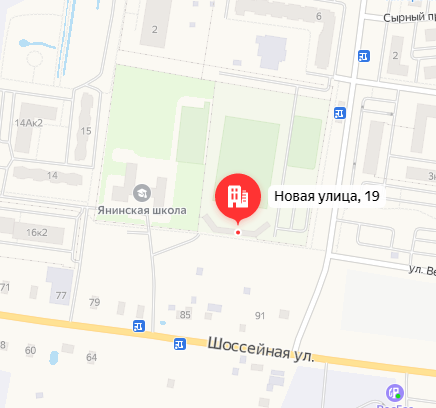 Объект спорта - спортивное сооружение МБУ «Заневская спортивная школа» расположено по адресу- Ленинградская область, Всеволожский район, г.п. Янино-1, ул. Новая, сооружение 19, объект спорта находится в оперативном управлении муниципального бюджетного учреждения «Заневская спортивная школа». Земельный участок площадью 26 400 м. кв. Объект спорта представляет собой спортивное сооружение состоящее из футбольного поля, коробки для маломобильных групп, парковки, беговых дорожек, одноэтажного вспомогательного здания, площадью 511,8 м. кв. с  раздевалками и служебными помещениями. Имеются четыре входа-выхода. Периметр здания оснащен камерами видеонаблюдения. Территория спортсооружения по периметру обнесена металлическим забором (материал – уголок, прутки, столбы металлические), с двумя воротами и одной калиткой.Характеристика транспортной инфраструктуры.Объект спорта – Муниципальное бюджетное учреждение «Заневская спортивная школа» находится по адресу Ленинградская область, Всеволожский район, г.п. Янино-1, ул. Новая, сооружение 19.Проехать к объекту можно маршрутами № 429, № 453, № 531, № 532, № 533, № 664, № 531А, № К-801А. Остановка Балт-Трейд.2.Субъекты обеспечения общественного порядка и общественной безопасности на объекте спорта при проведении официальных спортивных соревнований.1.Права  и  обязанности  организаторов  официальных  спортивных соревнований.1.1. Организаторы физкультурных мероприятий или спортивных мероприятий определяют условия их проведения, несут ответственность за их организацию и проведение, имеют право приостанавливать такие мероприятия, изменять время их проведения, прекращать такие мероприятия и утверждать их итоги.1.2. Организаторам физкультурного мероприятия или спортивного мероприятия принадлежат исключительные права на использование наименования такого мероприятия и его символики. Права на размещение рекламы товаров, работ и услуг в месте проведения физкультурного мероприятия или спортивного мероприятия принадлежат исключительно организаторам такого мероприятия. Права на определение производителей спортивной экипировки, спортивного оборудования и инвентаря, используемых на физкультурном мероприятии или спортивном мероприятии, принадлежат исключительно организаторам такого мероприятия.1.3. Использование третьими лицами наименований физкультурных мероприятий и (или) спортивных мероприятий, образованных на их основе словосочетаний и символики указанных мероприятий осуществляется на основании соглашений, заключаемых в письменной форме с организаторами физкультурных мероприятий  и  (или)  спортивных мероприятий, за исключением случаев использования таких наименований, образованных на их основе словосочетаний и символики в информационных целях либо в связи с осуществлением этих прав третьими лицами, являющимися приобретателями прав на освещение в средствах массовой информации физкультурных мероприятий и (или) спортивных мероприятий. В средствах массовой информации должны использоваться утвержденные организаторами точные и неискаженные наименования физкультурных мероприятий или спортивных мероприятий, при этом такие наименования рекламой не являются.1.4. Организаторам физкультурных мероприятий и (или) спортивных мероприятий принадлежат исключительные права на их освещение посредством трансляции изображения и (или) звука мероприятий любыми способами и (или) с помощью любых технологий, а также посредством осуществления записи указанной трансляции и (или) фотосъемки мероприятий.1.5. Права на освещение физкультурных мероприятий и (или) спортивных мероприятий могут быть использованы третьими лицами только на основании разрешений организаторов физкультурных мероприятий и (или) спортивных мероприятий или соглашений в письменной форме о приобретении третьими лицами этих прав у организаторов таких мероприятий.1.6. Организация и проведение физкультурного мероприятия или спортивного соревнования осуществляются в соответствии с положением (регламентом) о таком физкультурном мероприятии или таком спортивном соревновании, утверждаемым его организаторами.1.7. Общие требования к содержанию положений (регламентов) о межрегиональных и всероссийских официальных физкультурных мероприятиях, и спортивных соревнованиях, предусматривающие особенности отдельных видов спорта, устанавливаются федеральным органом исполнительной власти в области физической культуры и спорта.1.8. Порядок утверждения положений (регламентов) об официальных физкультурных мероприятиях и спортивных соревнованиях муниципального образования, требования к содержанию этих положений (регламентов) устанавливаются органами местного самоуправления.1.9. В случае, если организаторами физкультурного мероприятия или спортивного мероприятия являются несколько лиц, распределение прав и обязанностей между ними в отношении такого мероприятия осуществляется на основе договора и (или) положения (регламента) о таком мероприятии. Если иное не предусмотрено указанными документами, организаторы физкультурного мероприятия или спортивного мероприятия несут солидарную ответственность за причиненный вред участникам мероприятия и (или) третьим лицам.1.10. Статус и наименование чемпионата, кубка или первенства Российской Федерации, субъекта Российской Федерации, муниципального образования могут иметь только официальные спортивные соревнования.1.11. Международные спортивны мероприятия могут проводиться на территории Российской Федерации только при условии согласования решений об их проведении с общероссийскими спортивными федерациями по соответствующим видам спорта, с органами исполнительной власти субъектов Российской Федерации, на территориях которых планируется проведение таких международных спортивных мероприятий, и с федеральным органом исполнительной власти в области физической культуры и спорта.1.12. Организаторы всероссийского официального спортивного мероприятия обязаны обеспечить условия для проведения обязательного допингового контроля с соблюдением требований международного стандарта для тестирований, определенного международной организацией, осуществляющей борьбу с допингом и признанной Международным олимпийским комитетом.2.Правила поведения зрителей, их права и обязанности при проведенииофициальных спортивных соревнований.I. Для целей настоящих Правил используются следующие основные понятия:"входной билет" - документ установленной организатором официального спортивного соревнования формы, подтверждающий право лица на посещение официального спортивного соревнования;"громоздкий предмет"-любой объект, размеры которого по длине, ширине и высоте превышают 40 х 40 х 45 сантиметров;"объединение зрителей"-группа лиц, состоящая из более чем 20 человек, поддерживающих одного из участников официальных спортивных соревнований, аккредитованная организатором официального спортивного соревнования в порядке, определяемом самим организатором;"сектор для активной поддержки" - обособленный блок зрительских мест, являющийся обязательным на объекте спорта, определяемый собственником (пользователем) объекта спорта по согласованию с организатором официального спортивного соревнования, предназначенный для поддержки зрителями участников официальных спортивных соревнований, в том числе с использованием средств поддержки, указанных в приложении к настоящим Правилам;"средства поддержки"-предметы, которые содержат информационные или графические данные, материалы для визуального оформления трибуны, а также духовые приспособления для извлечения звуков, которые используются или могут быть использованы зрителями, за исключением предметов, предусмотренных подпунктом "м" пункта 5 настоящих Правил;"организатор официального спортивного соревнования"-юридическое или физическое лицо, по инициативе которого проводится официальное спортивное соревнование и (или) которое осуществляет организационное, финансовое и иное обеспечение подготовки и проведения такого спортивного соревнования.Понятия "зрители", "контролер-распорядитель", "место проведения официального спортивного соревнования", "объекты спорта", "волонтер" используются в настоящих Правилах в значении, определенном Федеральным законом «О физической культуре и спорту в Российской Федерации".II. Права и обязанности зрителей, а также запреты, распространяемые на зрителей при проведении официальных спортивных соревнований.3. Зрители при проведении официальных спортивных соревнований имеют право:а) на уважение и защиту достоинства личности со стороны организаторов и участников официальных спортивных соревнований, собственников (пользователей) объектов спорта и лиц, обеспечивающих охрану общественного порядка и общественную безопасность при проведении официальных спортивных соревнований;б) на своевременное получение необходимой и достоверной информации о порядке нахождения в местах проведения официальных спортивных соревнований и выхода из них, об ограничениях и о запретах, связанных с посещением официальных спортивных соревнований;в) на оказание необходимой медицинской помощи в случаях и в порядке, которые установлены законодательством Российской Федерации;г) на проход в места проведения официальных спортивных соревнований для просмотра официального спортивного соревнования при наличии входного билета на такое соревнование или документа, его заменяющего (в том числе аккредитации или приглашения), за исключением случаев, когда на зрителя наложен административный запрет на посещение мест проведения официальных спортивных соревнований в дни их проведения в соответствии с Кодексом Российской Федерации об административных правонарушениях. Вход в места проведения официальных спортивных соревнований подразумевает принятие и добровольное соблюдение зрителями требований, установленных настоящими Правилами, действующих в течение всего времени нахождения зрителей в местах проведения официальных спортивных соревнований;д) на нахождение в месте проведения официального спортивного соревнования в течение всего времени проведения такого соревнования;е) на пользование всеми услугами, предоставляемыми в местах проведения официальных спортивных соревнований организаторами официальных спортивных соревнований, собственниками (пользователями) объектов спорта и иными лицами, уполномоченными организаторами официальных спортивных соревнований или собственниками (пользователями) объектов спорта на оказание таких услуг;ж) на занятие индивидуального зрительского места, указанного во входном билете или в документе, его заменяющем (кроме случаев, когда билет или документ, его заменяющий, не гарантируют занятие индивидуального зрительского места), с которого не ограничен зрительный обзор и которое поддерживается в состоянии чистоты и порядка;з) на проход к индивидуальному зрительскому месту с безалкогольными напитками в пластиковых или бумажных стаканах и едой, приобретенными в специализированных торговых точках, расположенных в местах проведения официальных спортивных соревнований;и) на пронос в места проведения официальных спортивных соревнований и использование при проведении таких соревнований: личных вещей, не запрещенных к проносу настоящими Правилами; средств поддержки, отвечающих требованиям, предусмотренным пунктом 7 настоящих Правил;к) на поддержку участников официальных спортивных соревнований стоя при отсутствии возражений со стороны других зрителей;л) на проезд к месту проведения официального спортивного соревнования и (или) на прилегающую к нему территорию на личном автотранспорте, а также на парковочное место при наличии пропуска на автотранспорт, выдаваемого организатором официального спортивного соревнования или собственником (пользователем) объекта спорта;м) на пользование туалетными комнатами (кабинками), расположенными в местах проведения официальных спортивных соревнований, без взимания платы;н) на сохранность личных вещей, сдаваемых в камеру хранения, расположенную на объекте спорта;о) на помощь волонтеров, контролеров-распорядителей и иных лиц, привлекаемых к организации официального спортивного соревнования организаторами официальных спортивных  соревнований, собственниками (пользователями) объектов спорта, в том числе на получение от указанных лиц информации об оказываемых услугах, о расположении зрительских мест, входов и выходов в местах проведения официальных спортивных соревнований, а также на помощь при эвакуации из указанных мест.4. Зрители при проведении официальных спортивных соревнований обязаны:а) предъявлять контролерам-распорядителям входной билет, а также в случаях, установленных решением Правительства Российской Федерации, документ, удостоверяющий личность, при входе в место проведения официальных спортивных соревнований, занимать индивидуальное зрительское место, указанное во входном билете или документе, его заменяющем, кроме случаев, когда билет или документ, его заменяющий, не гарантируют занятие индивидуального зрительского места;б) при проезде к месту проведения официального спортивного соревнования и (или) на прилегающую к нему территорию на личном автотранспорте предъявлять контролерам-распорядителям пропуск на автотранспорт, выдаваемый организатором официального спортивного соревнования или собственником (пользователем) объекта спорта;в) при проходе или проезде к месту проведения официального спортивного соревнования и (или) на прилегающую к нему территорию проходить личный осмотр и предоставлять для осмотра личные вещи;г) сдавать в камеру хранения громоздкие предметы, кроме случаев, когда пронос громоздких предметов в место проведения официального спортивного соревнования согласован с организатором официального спортивного соревнования;д) во время нахождения в месте проведения официального спортивного соревнования соблюдать общественный порядок и требования, установленные настоящими Правилами;е) вести себя уважительно по отношению к другим зрителям, организаторам и участникам официальных спортивных соревнований, собственникам (пользователям) объектов спорта и лицам, обеспечивающим охрану общественного порядка и общественную безопасность в местах проведения официальных спортивных соревнований;ж) незамедлительно сообщать контролерам-распорядителям и иным лицам, обеспечивающим общественный порядок и общественную безопасность при проведении официального спортивного соревнования, о случаях обнаружения подозрительных предметов, нарушения общественного порядка, возникновения задымления или пожара, необходимости оказания медицинской помощи лицам, находящимся в местах проведения официальных спортивных соревнований;з) не причинять имущественный вред другим зрителям, организаторам и участникам официальных спортивных соревнований, собственникам (пользователям) объектов спорта и лицам, обеспечивающим охрану общественного порядка и общественную безопасность при проведении официальных спортивных соревнований, бережно относиться к имуществу объекта спорта, а также соблюдать чистоту;и) выполнять законные требования представителей организатора официального спортивного соревнования, собственника (пользователя) объекта спорта, контролеров-распорядителей и иных лиц, обеспечивающих общественный порядок и общественную безопасность при проведении официальных спортивных соревнований;к) при получении информации об эвакуации из места проведения официального спортивного соревнования действовать согласно инструкциям (указаниям) лиц, обеспечивающих общественный порядок и общественную безопасность при проведении официальных спортивных соревнований, в соответствии с правилами пожарной безопасности и утвержденному плану эвакуации, сохраняя спокойствие и не создавая паники.5. Зрителям в местах проведения официальных спортивных соревнований запрещается:а) находиться в состоянии опьянения, оскорбляющем человеческое достоинство и общественную нравственность;б) осуществлять действия, создающие угрозу собственной безопасности, жизни, здоровью, а также безопасности, жизни, здоровью иных лиц, находящихся в месте проведения официального спортивного соревнования или на прилегающей к нему территории;в) бросать предметы в направлении других зрителей, участников официальных спортивных соревнований и иных лиц, находящихся в месте проведения официального спортивного соревнования или на прилегающей к нему территории;г) оскорблять других лиц (в том числе с использованием баннеров, плакатов, транспарантов и иных средств наглядной агитации) и совершать иные действия, порочащие честь, достоинство или деловую репутацию либо направленные на возбуждение ненависти или вражды, а также на унижение достоинства человека или группы лиц по признакам пола, расы, национальности, языка, происхождения, отношения к религии;д) скрывать свои лица, в том числе использовать маски, за исключением случаев, специально установленных организатором официального спортивного соревнования, а также средства маскировки и иные предметы, специально предназначенные для затруднения установления личности;е) нарушать общественную мораль и нормы поведения путем обнажения интимных частей тела во время нахождения в местах проведения официальных спортивных соревнований;ж) проникать в место проведения официального спортивного соревнования или на территорию, к нему прилегающую, и в зоны, не обозначенные во входном билете или в документе, его заменяющем (технические помещения, зоны для почетных гостей, места, предназначенные для размещения представителей средств массовой информации), доступ в которые ограничен организатором официального спортивного соревнования и (или) собственником (пользователем) объекта спорта;з) находиться во время проведения официального спортивного соревнования на лестницах, создавать помехи движению в зонах мест проведения официальных спортивных соревнований, предназначенных для эвакуации, в том числе в проходах, выходах и входах (основных и запасных);и) наносить надписи и рисунки на конструкции, строения, сооружения, расположенные в местах проведения официальных спортивных соревнований, а также размещать возле них посторонние предметы без соответствующего разрешения организаторов официального спортивного соревнования или собственников (пользователей) объектов спорта;к) проходить в место проведения официального спортивного соревнования с животными и птицами, за исключением собак-проводников в намордниках;л) проводить публичные мероприятия, не предусмотренные положением (регламентом) проведения официального спортивного соревнования;м) проносить в место проведения официального спортивного соревнования и использовать: оружие любого типа, в том числе самообороны, и боеприпасы, колющие или режущие предметы, другие предметы, которые могут быть использованы в качестве оружия, взрывчатые, ядовитые, отравляющие и едко пахнущие вещества, радиоактивные материалы;огнеопасные и пиротехнические вещества или изделия (за исключением спичек, карманных зажигалок), включая сигнальные ракеты, файеры, петарды, газовые баллоны и предметы (химические материалы), которые могут быть использованы для изготовления пиротехнических изделий или дымов;иные вещества, предметы, изделия, в том числе самодельного изготовления, использование которых может привести к задымлению, воспламенению; устройства и изделия, в  том числе самодельного изготовления, не являющиеся пиротехникой, применяющиеся для разбрасывания, распыления различных материалов и веществ (пневмохлопушки); красящие вещества;духовые приспособления для извлечения звуков (в том числе вувузелы), за исключением горнов и дудок;алкогольные напитки любого рода, наркотические и токсические вещества или стимуляторы;прохладительные напитки в стеклянной или жестяной таре, а также в пластиковой таре объемом более 0,5 литра;пропагандистские материалы экстремистского характера или содержащие нацистскую атрибутику или символику либо атрибутику или символику экстремистских организаций;технические средства, способные помешать проведению официального спортивного соревнования или его участникам (лазерные устройства, фонари), радиостанции, средства звукоусиления (кроме средств поддержки, указанных в приложении к настоящим Правилам);громоздкие предметы, мешающие другим зрителям, кроме случаев, когда пронос таких предметов согласован с организатором официального спортивного соревнования;н) осуществлять незаконную торговлю (включая торговлю входными билетами или документами, их заменяющими), распространять  юбым способом продукцию политического, религиозного и расистского характера (включая плакаты, листовки, буклеты).6. В случае идентификации физического лица (в том числе посредством систем видеонаблюдения), в отношении которого вступило в законную силу постановление суда об административном запрете на посещение мест проведения официальных спортивных соревнований, организатор официального спортивного соревнования и (или) контролеры-распорядители имеют право отказать указанному лицу во входе или удалить его из места проведения официального спортивного соревнования, аннулировав входной билет или документ, его заменяющий, без возмещения его стоимости. Организатор официального спортивного соревнования и (или) контролеры-распорядители обязаны объяснить указанному лицу причину отказа во входе или удалении из места проведения официального спортивного соревнования и передать указанное лицо представителям территориального органа федерального органа исполнительной власти в сфере внутренних дел, ответственным за обеспечение общественного порядка и общественной безопасности при проведении официального спортивного соревнования.III. Средства поддержки7. Средства поддержки, пронос которых в места проведения официальных спортивных соревнований не требует предварительного согласования с организатором официального спортивного соревнования, должны соответствовать следующим требованиям:а) не содержать надписей политического, экстремистского, провокационного или рекламного характера, оскорблений, ненормативную  лексику  или непристойные изображения;б) не содержать нацистскую атрибутику или символику либо атрибутику или символику экстремистских организаций, а также атрибутику или символику, сходную с ними до степени смешения;в) не иметь целью оскорбление чести и достоинства участников, зрителей и (или) организаторов официального спортивного соревнования;г) для баннеров и флагов -не превышать размеров 2 метра 1,5 метра, в том числе на пустотельных древках, не превышающих 1,5 метра в длину и 2,5 сантиметра в диаметре;д) не являться предметами, использование и (или) хранение которых не допускается законодательством Российской Федерации;е) иметь перевод на русский язык содержащихся в средствах поддержки слов и (или) выражений на государственных языках  республик Российской Федерации и (или) иностранных языках, который заверяется в нотариальном порядке либо организатором официального спортивного соревнования и представляется зрителем уполномоченному лицу при входе в место проведения официального спортивного соревнования.8. Средства поддержки, не требующие предварительного согласования с организатором официального спортивного соревнования, должны размещаться в местах, где они не будут мешать просмотру официального спортивного соревнования другим зрителям.9. В сектор для активной поддержки по предварительному согласованию с организатором  официального  спортивного  соревнования  в  порядке, установленном пунктом 11 настоящих Правил, допускается пронос средств поддержки, указанных в приложении к настоящим Правилам.10. Пронос средств поддержки, указанных в приложении к настоящим Правилам, не соответствующих установленным для них требованиям, допускается только при условии предварительного согласования объединением зрителей с организатором официального спортивного соревнования или уполномоченным им лицом, а также с лицами, обеспечивающими охрану общественного порядка и общественную безопасность при проведении официальных спортивных соревнований.11. В целях согласования средств поддержки, не соответствующих требованиям, предусмотренным пунктом 7 настоящих Правил, объединение зрителей в срок не позднее 2 рабочих дней до дня проведения официального спортивного соревнования имеет право подать письменную заявку организатору официального спортивного соревнования, если иной сокращенный срок не установлен организатором официального спортивного соревнования.Средства поддержки, не соответствующие требованиям, предусмотренным подпунктами "а"-"в" пункта 7 настоящих Правил, не подлежат согласованию.Организатор официального спортивного соревнования или лицо, им уполномоченное на согласование средств поддержки, обязано в течение суток со дня представления на согласование средств поддержки заявителем письменно уведомить заявителя о принятом решении.12. На каждое средство поддержки, согласованное в порядке, предусмотренном пунктом 11 настоящих Правил, объединением зрителей должен быть назначен представитель объединения зрителей, ответственный за его использование при проведении официального спортивного соревнования, удостоверивший свою личность.Информация о лице, ответственном за средство поддержки, согласованное в порядке, предусмотренном пунктом 11 настоящих Правил, представляется объединением зрителей организатору официального спортивного соревнования либо лицу, им уполномоченному.13. Количество и места размещения средств поддержки, согласованных в порядке, предусмотренном пунктом 11 настоящих Правил, определяются организатором официального спортивного соревнования или лицом, им уполномоченным.Организатор официального спортивного соревнования или лицо, им уполномоченное, обязано письменно уведомить представителя территориального органа Министерства внутренних дел Российской Федерации, ответственного за обеспечение общественного порядка и общественной безопасности при проведении официального спортивного соревнования, о количестве и местах размещения согласованных средств поддержки в месте проведения официального спортивного соревнования.14. В случае принятия организатором официального спортивного соревнования решения об использовании сектора для активной поддержки одного из участников официального спортивного соревнования пронос в этот сектор средств поддержки, предназначенных для другого участника, не допускается.15. Лица, не соблюдающие требования, установленные настоящими Правилами, или отказывающиеся от их соблюдения, не допускаются в места проведения официальных спортивных соревнований, могут быть из них удалены или привлечены к ответственности в соответствии с законодательством Российской Федерации.16. Контроль за соблюдением требований, установленных настоящими Правилами, возлагается на организаторов официального спортивного соревнования, собственников (пользователей) объектов спорта, а также на иных лиц, принимающих участие в обеспечении общественного порядка и общественной безопасности в местах проведения официальных спортивных соревнований.17. Организаторы официальных спортивных соревнований и (или) собственники (пользователи) объектов спорта вправе устанавливать дополнительные требования к поведению зрителей при проведении официальных спортивных соревнований, которые не могут противоречить требованиям Федерального закона "О физической культуре и спорте в Российской Федерации" и положениям настоящих Правил.18. Настоящие Правила размещаются организаторами официальных спортивных соревнований и (или) собственниками (пользователями) объектов спорта на информационных щитах (стендах) перед кассами по продаже входных билетов, перед входами в место проведения официального спортивного соревнования, перед входами на три буны и сектора, а также публикуются на официальных сайтах общероссийских спортивных федераций по видам спорта и организаторов официальных спортивных соревнований.19. Информация о порядке, установленном настоящими Правилами, должна доводиться до сведения зрителей на русском языке, в случае организации международных спортивных соревнований - дополнительно на иностранных языках, а также по усмотрению организатора официального спортивного соревнования-на государственных языках субъектов Российской Федерации и родных языках народов Российской Федерации.20. Перечень предметов, запрещенных к проносу в места проведения официальных спортивных соревнований в соответствии с подпунктом "м" пункта 5 настоящих Правил, размещается на входных билетах3. Особенности  организации контрольно-пропускного и внутриобъектового режимов.Ответственность за организацию контрольно-пропускного режима возлагается на заместителя директора Контроль обеспечения пропускного режима на территории спортивного объекта осуществляется в виде проверки директором, дежурным администратором, согласно их должностным обязанностям.1. Пропускной режим-совокупность мероприятий и правил, исключающих возможность несанкционированного прохода лиц, проезда транспортных средств, проноса (провоза) имущества на территорию или с территории спортивного объекта.2. Пропускной режим на территории спортивного объекта обеспечивают дежурные на вахте и администраторы.3. В целях соблюдения санитарного режима дежурный на вахте гостей спортивного объекта согласно погодным условиям обеспечивает бахилами.Пропускной режим для участников и зрителей официальных спортивных соревнований:1. Участники и зрителей официальных спортивных соревнований:допускаются в здание спортивного объекта по времени указанном в положении о проведении официального спортивного соревнования.2. Проход участников, их родителей или зрителей соревнований на спортивный объект по личным вопросам к администрации осуществляется в дни и часы приема с регистрацией в журнале учета посетителей на вахте (или по предварительному согласованию с самой администрацией, о чем дежурные на вахте должны быть проинформированы заранее).Пропускной режим для посторонних (случайных) лиц:1. Если дежурный вахтер не предупрежден о приходе посторонних (случайных) лиц, то необходимо выяснить цель их прихода, проверить документы, удостоверяющие личность, и доложить о посетителях администрации школы, пропускать этих лиц разрешается только по согласованию с администрацией.2. Посторонние (случайные) лица с крупногабаритными сумками на спортивный объект не допускаются.3. Посетители, о приходе которых дежурные на вахте предупреждены, могут пройти на спортивный объект, предъявив свои документы, надев бахилы или сменную обувь.4. Участники официальных спортивных соревнований обязаны предоставить дежурному на вахте положение о проводимом мероприятии, список детей и удостоверение личности ответственного за сопровождение.5. Все посетители регистрируются на вахте в журнале учета посетителей.6. Торговля и распространение рекламы в стенах школы лицами, занимающимися коммерческой деятельностью разрешается при согласовании с учредителем и администрацией школы.Пропускной режим для вышестоящих организаций и проверяющих лиц:1. Представители официальных государственных учреждений проходят на спортивный объект после предъявления удостоверений.2. О приходе официальных лиц дежурный на вахте докладывает организатору официальных спортивных соревнований, если их визит заранее не был известен.Примечание:- Все операции (презентации; распространение билетов, литературы, методических материалов; фотографирование; видеосъемка и т.п.) без личного распоряжения организатора официальных спортивных соревнований категорически запрещены. - В случае возникновения конфликтных ситуаций, связанных с допуском посетителей в здание общеобразовательного учреждения, дежурный на вахте действует по указанию организатора официальных спортивных соревнований или дежурного администратора.- В случае ситуации, угрожающей жизни и здоровью участникам спортивных соревнований, работников и посетителей спортивного объекта, дежурный вахтер действует по инструкции, уведомляет администрацию и вызывает правоохранительные органы.К документам, удостоверяющим личность граждан, относятся:Для граждан Российской Федерации - паспорт гражданина Российской Федерации, водительское удостоверение или иной документ, удостоверяющий личность.Для сотрудников Администрации, МВД, ФСБ, Прокуратуры и т.д.-служебные удостоверения личности указанных органов.Для граждан иностранных государств-паспорт гражданина данной страны.4. Обеспечение общественного порядка и общественной безопасности на объекте спорта при проведении официальных спортивных соревнований.Порядок реализации мер по обеспечению общественного порядка и общественной безопасности в период подготовки официальных спортивных соревнований включает:1.Уведомление соответствующих территориальных органов МВД России и ФСБ России о месте, дате и сроке проведения официальных спортивных соревнований.2.Создание координационного органа в целях обеспечения общественного порядка и общественной безопасности с участием представителей организатора официальных спортивных соревнований, собственника (пользователя) объекта спорта, органов местного самоуправления, территориальных органов МВД России, иных федеральных органов исполнительной власти по согласованию.3.Разработка графика завоза (вывоза) и монтажа (демонтажа) оборудования, необходимого для проведения официальных спортивных соревнований.4.Зонирование места проведения официального спортивного соревнования с учетом его особенностей и положения официального спортивного соревнования.5.Расчет и расстановку сил и средств, привлекаемых организатором официальных спортивных соревнований и (или) собственником (пользователем) объекта спорта для организации пропускного режима и обеспечения сохранности завезенного оборудования, необходимого для проведения официальных спортивных соревнований.6. Организацию контрольно-пропускного и внутриобъектового режимов при завозе и монтаже оборудования, необходимого для проведения официальных спортивных соревнований.7.Расчет сил и средств, привлекаемых организатором официальных спортивных соревнований и (или) собственником (пользователем) объекта спорта для обеспечения общественного порядка и общественной безопасности при проведении официального спортивного соревнования, их подготовка с учетом особенностей места проведения официального спортивного соревнования и положения официального спортивного соревнования.8. Утверждение согласованного с территориальным органом МВД России на районном уровне плана мероприятий по обеспечению общественного порядка и общественной безопасности при проведении официальных спортивных соревнований, разработанного в соответствии с типовым планом мероприятий по обеспечению общественного порядка и общественной безопасности на объекте спорта при проведении официальных спортивных соревнований с учетом положения официального спортивного соревнования.9. Проверку места проведения официального спортивного соревнования на предмет готовности к проведению официального спортивного соревнования с привлечением сотрудников, включенных в координационный орган, с утверждением соответствующего акта.10. Порядок реализации мер по обеспечению общественного порядка и общественной безопасности в период проведения официальных спортивных соревнований включает:а) инструктаж сил, привлекаемых организатором и (или) собственником (пользователем) объекта спорта для обеспечения общественного порядка и общественной безопасности при проведении официальных спортивных соревнований (далее – силы);б) расстановку сил;в) организациюУТВЕРЖДАЮДиректор муниципального бюджетного учреждения «Заневская спортивная школа»________________ Е.В. Агрон"____" ______________ 2021г.УТВЕРЖДАЮДиректор муниципального бюджетного учреждения «Заневская спортивная школа»________________ Е.В. Агрон"____" ______________ 2021г.УТВЕРЖДАЮДиректор муниципального бюджетного учреждения «Заневская спортивная школа»________________ Е.В. Агрон"____" ______________ 2021г.СОГЛАСОВАНО Начальник отдела в Красногвардейском районе УФСБ  РФ по г. Санкт-Петербургу и Ленинградской области___________________ Проценко А.Э.«_____»____________ 2021г.СОГЛАСОВАНО Начальник отдела в Красногвардейском районе УФСБ  РФ по г. Санкт-Петербургу и Ленинградской области___________________ Проценко А.Э.«_____»____________ 2021г.СОГЛАСОВАНО Начальник отдела в Красногвардейском районе УФСБ  РФ по г. Санкт-Петербургу и Ленинградской области___________________ Проценко А.Э.«_____»____________ 2021г.СОГЛАСОВАНО Начальник УМВД России по Всеволожскому районуЛенинградской области,полковник полиции________________  Иоган А.В. «____» ______________2021 г.